/08 RM 03722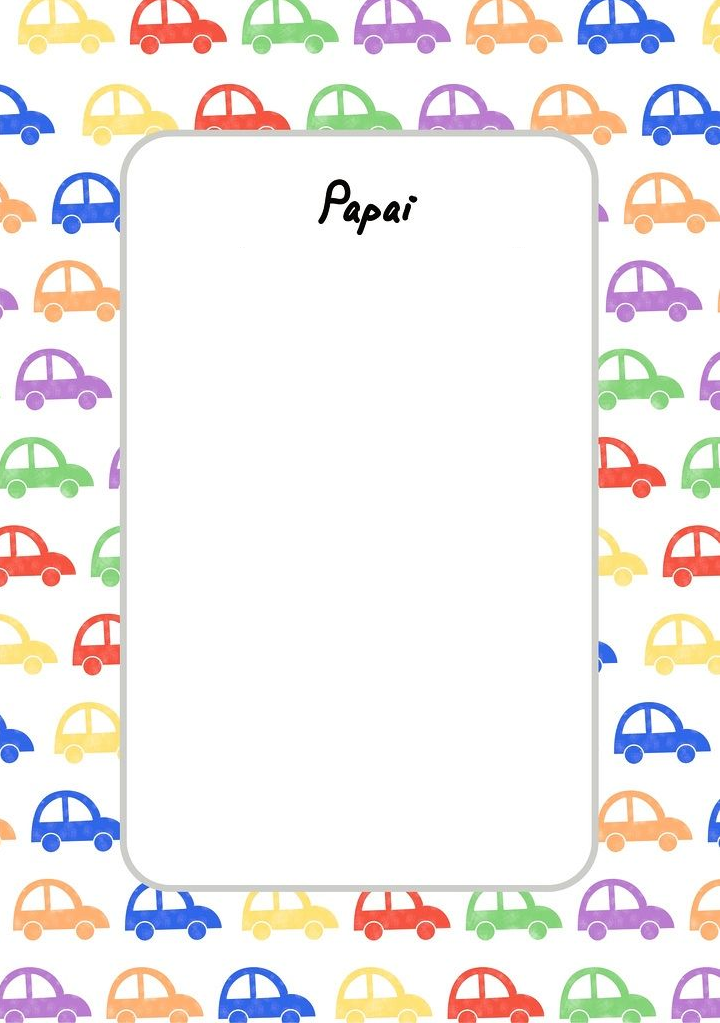 